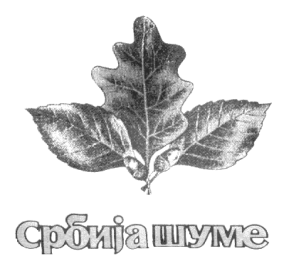 ЈП "Србијашуме" БеоградШГ „Шума“, ЛесковацДелиградска 1Тел/факс: 016/255-947Број јавне набавке: 50/2020-5-1Датум:26.03.2020.Предмет: Измена конкурсне документацијеВеза: Конкурсна документација за набавку резервних делова  за Ладе Ниве 1.7 и Југо за ШГ”Шума” ЛесковацПоштовани,                 Обавештавамо Вас да је у  конкурсној документацији за јавну набавку  резервних делова  за Ладе Ниве 1.7 и Југо за ШГ”Шума” Лесковац  дошло до техничке грешке у датуму достављања понуда , наручилац врши измену  на страни 1 конкурсне документације, тако да по извршеној измени гласи:Разлог за измену: из разлога што је наручилац навео да је датум доставе понуда 16.04.2020. г до 09:45 .Нови рок - време и место подношења понуда: 16.04.2020. године до 08:45 сати на адресу: ЈП „Србијашуме“ ШГ „Шума“, Лесковац, Делиградска 1.За наручиоца :Председник комисије Звездана Ђорђевић, дипл.екон.